ΘΕΜΑ: «ΑΝΑΘΕΣΗ ΜΕΤΑΒΑΣΗΣ ΔΥΟ ΚΑΘΗΓΗΤΩΝ ΚΑΙ 6 ΜΑΘΗΤΩΝ ΣΤΟ ΣΙΣΑΚ ΤΗΣ ΚΡΟΑΤΙΑΣ ΣΤΟ ΠΛΑΙΣΙΟ ΠΡ. ERASMUS»                Ανακοινώνεται ότι το 11ο Γενικό Λύκειο Ηρακλείου, σύμφωνα με την υπουργική απόφαση   20883ΓΔ4/12-02-2020 (ΦΕΚ 456/τ. Β/13/02/2020) Υ.Α. του Υ.ΠΑΙ.Θ, ύστερα από σχετική προκήρυξη και αξιολόγηση των προσφορών από επιτροπή, αναθέτει τη μετακίνηση 2 καθηγητών και 6 μαθητών στο ΣΙΣΑΚ της ΚΡΟΑΤΙΑΣ στο πλαίσιο προγράμματος Erasmus  από 12/12 έως 18/12/2021, στο τουριστικό γραφείο Landmarks Travel με τιμή 156 ευρώ.Σημειώνεται ότι βάσει της παραγράφου 2 του άρθρου 13 της προαναφερθείσας Υ.Α. το σχολείο δέχεται  πιθανές ενστάσεις  ως την Τρίτη 16/11/2021 και ώρα 12.00. Παρακαλούμε για τις δικές σας ενέργειες. Ο ΔιευθυντήςΣηφάκης ΕυάγγελοςΑγγλικής Φιλολογίας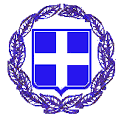 ΕΛΛΗΝΙΚΗ ΔΗΜΟΚΡΑΤΙΑ                                               ΥΠΟΥΡΓΕΙΟ ΠΑΙΔΕΙΑΣ & ΘΡΗΣΚΕΥΜΑΤΩΝ ΠΕΡΙΦΕΡΕΙΑΚΗ Δ/ΝΣΗ ΠΡΩΤ. & ΔΕΥΤ. ΕΚΠ/ΣΗΣ ΚΡΗΤΗΣΔ/ΝΣΗ Δ/ΘΜΙΑΣ ΕΚΠ/ΣΗΣ Ν.ΗΡΑΚΛΕΙΟΥ                           11ο ΓΕΛ ΗΡΑΚΛΕΙΟΥ      Ταχ. Δ/νση :       Παπαπέτρου Γαβαλά 64                    Ταχ. Κωδ.:         71409                                          Διευθυντής:       Σηφάκης Ευάγγελος                              2810 237215Fax:	                2810 326299Γραμματεία:      2810 234876e-mail :               mail@11lyk-irakl.ira.sch.gr            ΗΡΑΚΛΕΙΟ:    12 - 11  - 2021           Προς: ΔΔΕ Ηρακλείου